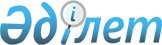 Об установлении публичного сервитута товариществу с ограниченной ответственностью "Rio Tinto Exploration Kazakhstan" (Рио Тинто Эксплорэйшн Казахстан)Решение акима Крымского сельского округа Денисовского района Костанайской области от 31 мая 2021 года № 2.
      Сноска. По всему тексту решения слова "Крымского сельского округа" заменены на "села Крымское Денисовского района" решением акима села Крымское Денисовского района Костанайской области от 22.06.2022 № 5 (вводится в действие по истечении десяти календарных дней после дня его первого официального опубликования).
      В соответствии со статьями 19, 71-1 Земельного кодекса Республики Казахстан, подпунктом 6) пункта 1 статьи 35 Закона Республики Казахстан "О местном государственном управлении и самоуправлении в Республике Казахстан", на основании лицензии на разведку твҰрдых полезных ископаемых № 677-EL от 8 июля 2020 года РЕШИЛ:
      1. Установить товариществу с ограниченной ответственностью "Rio Tinto Exploration Kazakhstan" (Рио Тинто Эксплорэйшн Казахстан) публичный сервитут сроком до 8 июля 2026 года для проведения операций по разведке твҰрдых полезных ископаемых, площадью 328,5873 гектар на землях сельскохозяйственного использования села Крымское Денисовского района Костанайской области.
      Сноска. Пункт 1 с изменениями, внесенными решением акима села Крымское Денисовского района Костанайской области от 22.06.2022 года № 5 (вводится в действие по истечении десяти календарных дней после дня его первого официального опубликования).


      2. Товариществу с ограниченной ответственностью "Rio Tinto Exploration Kazakhstan" (Рио Тинто Эксплорэйшн Казахстан) по окончании работ провести рекультивацию нарушенных земель.
      3. Государственному учреждению "Аппарат акима села Крымское Денисовского района" в установленном законодательством Республики Казахстан порядке обеспечить:
      1) в течение двадцати календарных дней со дня подписания настоящего решения направление его в электронном виде на казахском и русском языках в Республиканское государственное предприятие на праве хозяйственного ведения "Институт законодательства и правовой информации Республики Казахстан" для официального опубликования и включения в Эталонный контрольный банк нормативных правовых актов Республики Казахстан;
      2) размещение настоящего решения на интернет-ресурсе акимата Денисовского района после его официального опубликования.
      4. Контроль за исполнением настоящего решения оставляю за собой.
					© 2012. РГП на ПХВ «Институт законодательства и правовой информации Республики Казахстан» Министерства юстиции Республики Казахстан
				
      Аким села Крымское Денисовского района 

М. Избасаров
